Distriktsforeningen for 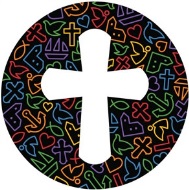 Herning Nordre og Søndre ProvstiBestyrelsesmødeDato: Mandag den 10. oktober 2016 kl. 17.00Sted: Ella Relund, Toustrupvej 17, SnejbjergTilstedeværende: Ella Relund, Ester Vestergaard, Erling Rasmussen, Niels Johansen, Anne Linde Førgaard, Ane Marie MortensenAfbud: Karin R. BragtBestyrelsesmødeDato: Mandag den 10. oktober 2016 kl. 17.00Sted: Ella Relund, Toustrupvej 17, SnejbjergTilstedeværende: Ella Relund, Ester Vestergaard, Erling Rasmussen, Niels Johansen, Anne Linde Førgaard, Ane Marie MortensenAfbud: Karin R. BragtVelkomst til Anne Linde Førgaard, der indtræder i bestyrelsen, som afløser for Per Toftdahl – for resten af denne valgperiodeAnne blev budt velkommen og kort orienteret om distriktsforeningens struktur og opgaverValg af sekretær.Afløser for Per Toftdahl – for resten af valgperiodenAne Marie Mortensen påtager sig opgaven for den resterende del af perioden.OrienteringFormand for Viborg Distriktsforening Jens Nielsen er afgået ved dødenMidlertidig kontaktperson til foreningen: Jens Vestergaard
tlf.: 8665 1079/mobil: 3095 1079
e-mail: j.vestergaard@os.dkStatus på Distriktsforeningens økonomi v/Niels JohansenKassebeholdening: kr. 72.281Ane Marie Mortensen sender skabelon til kørselsgodtgørelse til alle bestyrelsesmedlemmerForedrag med Bertel Haarder, lørdag den 19. november kl. 9.30 – 11.00Invitation udsendt 29. august 2016 (bilag 01)Praktiske opgaver:Reminder til menighedsrådIndkøb til morgenkaffeBorddækning og oprydningØvrigtDeltagere fra Distriktsforening:Erling Rasmussen, Ella Relund, Esther Vestergaard, Ane Marie Mortensen.Ane Marie Mortensen sørger for reminder til menighedsråd i uge 43.Ella Relund sørger for indkøb til morgenkaffen.Bestyrelsen hjælpes ad med borddækning og oprydning i samarbejde med repræsentant fra Fredens Sogn.Generalforsamling og inspirationsdag 2017Status på aftalerGennemgang af vedtægter for udarbejdelse af dagsorden (bilag 02a, 02b)Praktiske opgaverTraktementBorddækning/oprydningØvrigtI forbindelse med Bertel Haarders afbud til inspirationsdagen forsøger Ane Marie Mortensen at få kontakt med direktør Georg Sørensen, MCH.Emne omkring Hernings DNA og Folkekirken.Forslag til alternativ indlægsholder: Kenneth Iversen.DagsordenValg af dirigentBeretningRegnskabValg af bestyrelse (3 lægfolk og 1 præst fra hvert provsti)Valg af suppleanter til bestyrelse (lægfolk og præst)Valg af 2 revisorerValg af 1 revisorsuppleantValg af delegerede og stedfortrædere til landsforeningens delegeretmødeFastsættelse af kontingentIndkomne forslagEventueltIndkaldelse skal sendes til menighedsråd senest 1. december 2016.Forslag til dirigent: Henning Nørgaard, Snejbjerg – Ella eller Erling kontakter ham.Endelig program m.v. for dagen aftales ved næste bestyrelsesmøde.Ane Marie Mortensen kontakter provsterne for aftale om deres deltagelse i inspirationsdagen med punkt ’Orientering fra provstierne’.Kursustilbud fra Landsforening (bilag 03a, 03b og 03c)Distriktsforeningen er alene interesseret i lederkursus og kursus i brug af DAP.Fællesmøde med distriktsforeningerne i Viborg StiftOnsdag den 16. november 2016 Arrangør: Holstebro-Struer Distriktsforening.Afventer invitation fra Holstebro-Struer Distriktsforening.Næste mødeTirsdag den 10. januar 2017 kl. 16.30 hos Niels Johansen, Gefionsvej 59, Skibbild. 